    Dane Oferenta                                                      …………………………………………………………………………………………………………   Gminny Ośrodek Pomocy Społecznej         w Choceniu ul. Sikorskiego 8b,  OFERTA – USŁUGI OPIEKUŃCZEOdpowiadając na zapytanie ofertowe dotyczące świadczenia usług opiekuńczych dla osób starych składam ofertę następującej treści:l . Oferuję wykonywanie zamówienia za cenę bruttozł. za 1 godzinę świadczonych usług opiekuńczych, słownie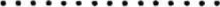 Nazwa i adres wykonawcy:Oświadczam, że w razie wybrania mojej oferty zobowiązujemy się do realizacji zamówienia na warunkach określonych w zapytaniu ofertowym, w miejscu i terminie określonym przez zamawiającego,                                                                                         Podpis oferenta                                                                                  